Методическая разработкаУрока математики в 5 классена тему: Умножение натуральных чисел и его свойства.Учитель : Вершинина Л.А.Липовский филиал ГБОУ СОШ с. Красносельское2017-2018 уч.годТехнологическая карта урока.   Тема урока: Умножение натуральных чисел и его свойства.   Тип урока: урок систематизации и обобщения знаний и умений.   Цели урока:Обучающие: совершенствование навыка умножения натуральных чисел, применение рациональных приёмов вычислений. Продолжить работу над текстовыми задачами.Развивающие: развивать умение анализировать, сравнивать, обобщать, делать выводы, развивать внимание, развивать устную речь.Воспитательные: воспитывать умение высказывать свою точку зрения, слушать ответы других, принимать участие в диалоге, формировать способность к позитивному сотрудничеству.   Методы:По источникам знаний: словесные, наглядные;По степени взаимодействия учитель-ученик: эвристическая беседа; интерактивный метод.Относительно дидактических задач: подготовка к восприятию; Относительно характера познавательной деятельности: активный метод, репродуктивный, частично- поисковый.   Планируемый результат.УУД.   Личностные: умножают натуральные числа, используют свойства умножения, применяют рациональные приёмы для вычислений, формируют внимательность и аккуратность в вычислениях требовательное отношение к себе и к своей работе.   Познавательные: закрепляют навыки и умения применять алгоритмы при решении задач на умножение натуральных чисел и применение свойств умножения, систематизируют знания, обобщают и углубляют знания при решении задач по теме « Умножение натуральных чисел и его свойства», выбирают и формулируют познавательную цель, выражают смысл ситуации с помощью различных примеров.   Предметные: уметь в процессе реальной ситуации применять понятие умножение натуральных чисел и свойства умножения.   Регулятивные: Самостоятельно формулируют познавательную цель и строят свои действия в соответствии с ней.Планируют собственную деятельность, определяют средства для её осуществления.   Коммуникативные: регулируют собственную деятельность посредством речевых действий, умение слушать и вступать в диалог, воспитывать чувство взаимопомощи. Уважительное отношение к чужому умению, культуру учебного труда, требовательное отношение к себе и своей работе.Технологическая карта урока математики в 5 классе по учебнику Виленкин Н.Я., Жохов В.И., Чесноков А. С., Шварцбурд С. И« Умножение натуральных чисел и его свойства».Карточка самооценивания.Ф.И._______________________________________________Система оценивания:--справился с задачей без затруднений,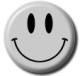 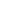 --справился с задачей, но возникали трудности,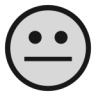  --не справился с задачей.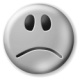 Если у вас: 5-   - ставим оценку «5».Если у вас:4--ставим оценку «4».Если у вас:3--ставим оценку «3».Этапурока.Задачи этапа.Деятельность учителя.Деятельность учеников.Время.Время.Формируемые УУД1.Организационный этап.Создать благоприятный психологический настрой на работу.Приветствие, проверка подготовленности к учебному занятию, организация внимания детей.Включаются в деловой ритм урока.11Коммуникативные:  планирование учебного сотрудничества с учителем и сверстниками.Регулятивные: организация своей учебной деятельности.Личностные: мотивация учения.2. Актуализация знаний.Актуализация опорных знаний и способов действий.Организация устного счёта и повторения основных типов примеров на умножение натуральных чисел и свойств умножения.Графический диктант.Ответ «да» соответствует ( +), ответ «нет» соответствует (-)Слайд №148*2*5=480;25*63*4=6 300;0*32=32;73*1=73;34*11=374;78*11=758;100*61=6 100;78*0=0;8*8*125=800;4*12*25=1 20032*2*25=1 600;1*812=812.Ключ:  ++ - ++ - ++ - +++Участвуют в работе по повторению: в беседе с учителем отвечают на поставленные вопросы.55Познавательные: структурирование собственных знаний.Коммуникативные: организовывать и планировать учебное сотрудничество с учителем и сверстниками.Регулятивные: контроль и оценка процесса и результатов деятельности.Личностные: оценивание усваиваемого материала3. Постановка цели и задач урока. Мотивация учебной деятельности учащихся.Обеспечение мотивации учения детьми, принятие ими целей урока.Мотивирует учащихся, вместе с ними определяет тему и цель урока, акцентирует внимание учащихся на значимость темы.Слайд №238*4*25             125*79*825*96*4              306*8*12550*786*2Вопросы:Посмотрите внимательно на выражения.Можно ли найти значение этих выражений не прибегая к письменным вычислениям?Какие способы вычислений будем применять?Какие примеры помогают быстрее вычислять?Слайд №32*5=1025*4=10050*2=100125*8=1 000125*16=125*8*2=2 000Записывают в тетрадь дату, определяют тему и цели урока.Отвечают на вопросы учителя. Предлагают рациональные способы вычислений, и записывают в тетрадь основные примеры.(слайд №3)44Познавательные: умение осознанно и произвольно строить речевое высказывание в устной форме.Личностные: самоопределение.Регулятивные: целеполагание.Коммуникативные: умение вступать в диалог, участвовать в коллективном обсуждении вопроса.4.Применение знаний и умений в новой ситуацииПоказать разнообразие примеров на применение рациональных способов вычислений.Организация и контроль за процессом решения примеров.1.Какие свойства умножения можем применить при решении предложенных примеров?38*4*25=38*(4*25)=38*100=3 800.125*79*8=(125*8)*79=100*79=7 900.25*96*4=25*4*96=100*96=9600.306*8*125=306*(8*125)=306*1000=306 000.50*786*2=786*(50*2)=786*100=78 600.2.Тренировочные упражнения по учебнику.а) стр.69,№41550*(2*764)=(50*2)*764=100*764=46 400.(111*2)*35=111*(2*35)=111*70=7 770.125*(4*80)=(125*80)*4=10 000*4=40 000.(402*125)*8=402*(125*8)=402*1000=402 000.б)стр.69,№416.483*2*5=483*10=4830.4*5*333=20*333=6660.25*86*4=25*4*86=100*86=8600.250*3*40=250*40*3=10 000*3=30 000.Решают примеры (слайд№2). работают в парах над поставленными задачами.Проговаривают свойства умножения. На конкретных примерах учатся их применять. Выполняют задание на умножение натуральных чисел и применяют рациональные способы вычислений.Комментируют решения примеров.99Познавательные: формирование интереса к данной теме.Личностные: формирование готовности к самообразованию.Коммуникативные: уметь оформлять свои мысли в устной форме, слушать и понимать речь других.Регулятивные: планирование своей деятельности для решения поставленной задачи и контроль полученного результата.5.ФизкультминуткаСмена деятельности.Сменить деятельность, обеспечить эмоциональную разгрузку учащихся. Слайд №4Давайте немного отдохнём.Поднимает руки класс — это «раз».Повернулась голова – это «два».Руки вниз, вперёд смотри – это «три».Руки в стороны пошире развернули на «четыре»,С силой их к рукам прижать –это «пять».Всем ребятам надо сесть –это «шесть».Учащиеся поднимаются с мест и повторяют действия за учителемУчащиеся сменили вид деятельности и готовы продолжить работу226.Применение знаний и умений при решении текстовой задачи.Показать разнообразие задач на применение рациональных способов вычислений в реальной ситуации.Организация и контроль за процессом решения текстовой задачи.Стр.69, №417. Слайд №5Прочитайте задачу.О чем говорится в задаче?Сколько ящиков с красками привезли в магазин?Сколько коробок упаковано в каждом ящике?Сколько тюбиков в каждой коробке?Что требуется узнать в задаче?Слайд №6Посмотрите на картинку, что можем узнать первым действием?Сколько тюбиков в одном ящике?Сколько коробок в пяти ящиках?В зависимости от предложенных вариантов строится дальнейший разбор и решение задачи.Решение:Слайд № 7.1 способ:144*12=1728(тюб)—столько тюбиков в одном ящике.1728*5=8640(тюб)—привезли в магазин.2 способ:144*5=720(кор)—столько коробок в пяти ящиках.12*720=8640(тюб)—привезли в магазин.Ответ: 8640 тюбиков.Решают задачу №417,  работают в парах над текстовой задачей.  Обсуждают подходы для решения задачи.Выполняют краткую запись по условию задачи , отвечают на поставленные вопросыКомментируют действия для решения задачи.Учащиеся предлагают несколько вариантов первого действия к задаче.Решают задачу №417,  работают в парах над текстовой задачей.  Обсуждают подходы для решения задачи.Выполняют краткую запись по условию задачи , отвечают на поставленные вопросыКомментируют действия для решения задачи.Учащиеся предлагают несколько вариантов первого действия к задаче.10Познавательные: формирование интереса к данной теме.Личностные: формирование готовности к самообразованию.Коммуникативные: уметь оформлять свои мысли в устной форме, слушать и понимать речь других.Регулятивные: планирование своей деятельности для решения поставленной задачи и контроль полученного результата.Познавательные: формирование интереса к данной теме.Личностные: формирование готовности к самообразованию.Коммуникативные: уметь оформлять свои мысли в устной форме, слушать и понимать речь других.Регулятивные: планирование своей деятельности для решения поставленной задачи и контроль полученного результата.7.Контроль усвоения, обсуждение допущенных ошибок и их коррекция.Дать качественную оценку работы класса и отдельных учащихся.Выявляет качество и уровень усвоения знаний, а также устанавливает причины выявленных ошибок.Учащиеся анализируют свою работу, выражают в слух свои затруднения и обсуждают правильность решения примеров и задач.44Личностные: формирование позитивной самооценки, учатся принимать причины успеха (неуспеха).Коммуникативные:планируют сотрудничество, используют критерии для обоснования своих суждений.Регулятивные: умение самостоятельно адекватно анализировать правильность выполнения действий и вносить необходимые коррективы.8.Рефлексия.Дать количественную оценку работы учащихся.Подводят итоги работы пар и класса в целом. Организуют обсуждение:Слайд №8.Какова была тема урока?Какую задачу ставили?Каким способом решали поставленную задачу?Если вы считаете, что поняли тему урока то приклейте зелёный листочек.Если вы считаете, что недостаточно поняли тему, то приклейте желтый листочек.Если вы считаете, что не поняли тему урока то приклейте красный листочек.Учащиеся подводят итоги своей работы:Я сегодня понял…Я сегодня научился…Мне понравилось…, Мне не понравилось. Я не понял…22Регулятивные:оценивание собственной деятельности на уроке.8. Информация о домашнем задании.Обеспечение понимания детьми содержания и способов выполнения домашнего задания.Даёт комментарий к домашнему заданию.Слайд №9Стр. 72, № 454, стр. 73 № 455(д—з).Учащиеся записывают в дневники задание33№ заданияЗаданиеОценка1Устный счёт2Примеры на применениесвойств умножения3№4154№4165№4176Итог (ваша оценка за урок)